Цикл занятий «В краю хорошего настроения»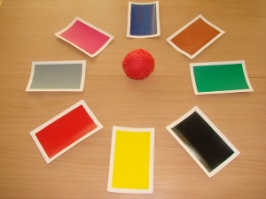                                                        Подготовила пед.психолог Бойко Елена ВладимировнаАктуальность. Использование в работе с детьми метода цветоассоциации для определения своего эмоционального состояния, для стабилизации эмоционального состояния доступными                                                                                                                  для дошкольников средствами.Цель. Коррекция эмоционального состояния доступными для детей дошкольного возраста средствами.Задачи:Образовательные:учить детей определять и оценивать свое эмоциональное состояние, адекватно реагировать на эмоциональное состояние других людей;закрепить понятие «настроение»;учить детей сознательно регулировать своё поведение и эмоциональное состояние, знакомить детей с разными способами корректировки своего состояния;обучать приемам само-расслабления, снятию психомышечного напряжения.Развивающие:развивать самоконтроль и саморегуляцию в отношении своего эмоционального состояния;развивать интерес детей в изучении самих себя;развивать навыки общения и адекватной оценочной деятельности;развивать навыки релаксации,развивать межполушарное взаимодействие, внимательность.Воспитательные:воспитывать позитивное отношение к себе и окружающему миру;повышать социальную компетентность;создавать положительный эмоциональный настрой;способствовать сплочению детского коллектива.Материал: карточки 8 цветов (красный, синий, жёлтый, зелёный, малиновый, серый,                     коричневый, чёрный), карандаши, восковые мелки, ситуационные истории.ВступлениеЦель: создание мотивации, настрой на совместную деятельность.Цель: создание мотивации, настрой на совместную деятельность.Цель: создание мотивации, настрой на совместную деятельность.Цель: создание мотивации, настрой на совместную деятельность.Цель: создание мотивации, настрой на совместную деятельность.Цель: создание мотивации, настрой на совместную деятельность.Каждый знает без сомнения,Что такое настроение. Иногда мы веселимся,Иногда скучаем мы, часто хочется взбодриться,Но бываем и грустны.Каждый знает без сомнения,Что такое настроение. Иногда мы веселимся,Иногда скучаем мы, часто хочется взбодриться,Но бываем и грустны.Каждый знает без сомнения,Что такое настроение. Иногда мы веселимся,Иногда скучаем мы, часто хочется взбодриться,Но бываем и грустны.Каждый знает без сомнения,Что такое настроение. Иногда мы веселимся,Иногда скучаем мы, часто хочется взбодриться,Но бываем и грустны.Каждый знает без сомнения,Что такое настроение. Иногда мы веселимся,Иногда скучаем мы, часто хочется взбодриться,Но бываем и грустны.Каждый знает без сомнения,Что такое настроение. Иногда мы веселимся,Иногда скучаем мы, часто хочется взбодриться,Но бываем и грустны.Очень странное явление –перемена настроения.Всем ребятам важно знать, что не стоит унывать.Поскорее собираемся –В край чудесный отправляемся!Сегодня мы побываем в краю хорошего настроения.Сегодня мы побываем в краю хорошего настроения.Сегодня мы побываем в краю хорошего настроения.Сегодня мы побываем в краю хорошего настроения.Сегодня мы побываем в краю хорошего настроения.Сегодня мы побываем в краю хорошего настроения.Сегодня мы побываем в краю хорошего настроения.Игра «цветное настроение»Игра «цветное настроение»Игра «цветное настроение»Цель: отслеживание своего эмоционального состояния, настроения.Цель: отслеживание своего эмоционального состояния, настроения.Цель: отслеживание своего эмоционального состояния, настроения.Цель: отслеживание своего эмоционального состояния, настроения.                                       Раз, два, три, четыре, пять – начинаем мы играть!                                       Раз, два, три, четыре, пять – начинаем мы играть!                                       Раз, два, три, четыре, пять – начинаем мы играть!                                       Раз, два, три, четыре, пять – начинаем мы играть!                                       Раз, два, три, четыре, пять – начинаем мы играть!                                       Раз, два, три, четыре, пять – начинаем мы играть!                                       Раз, два, три, четыре, пять – начинаем мы играть!Сейчас я научу вас раскрашивать свое настроение. Я открою вам такой секрет. Оказывается, каждое настроение имеет свой цвет. Посмотрите – у меня есть разноцветные карточки. Мы разложим их по кругу. Получился цветик-восьмицветик-цветок настроения.                                      Каждый лепесток – разное настроение:Сейчас я научу вас раскрашивать свое настроение. Я открою вам такой секрет. Оказывается, каждое настроение имеет свой цвет. Посмотрите – у меня есть разноцветные карточки. Мы разложим их по кругу. Получился цветик-восьмицветик-цветок настроения.                                      Каждый лепесток – разное настроение:Сейчас я научу вас раскрашивать свое настроение. Я открою вам такой секрет. Оказывается, каждое настроение имеет свой цвет. Посмотрите – у меня есть разноцветные карточки. Мы разложим их по кругу. Получился цветик-восьмицветик-цветок настроения.                                      Каждый лепесток – разное настроение:Сейчас я научу вас раскрашивать свое настроение. Я открою вам такой секрет. Оказывается, каждое настроение имеет свой цвет. Посмотрите – у меня есть разноцветные карточки. Мы разложим их по кругу. Получился цветик-восьмицветик-цветок настроения.                                      Каждый лепесток – разное настроение:Сейчас я научу вас раскрашивать свое настроение. Я открою вам такой секрет. Оказывается, каждое настроение имеет свой цвет. Посмотрите – у меня есть разноцветные карточки. Мы разложим их по кругу. Получился цветик-восьмицветик-цветок настроения.                                      Каждый лепесток – разное настроение:Сейчас я научу вас раскрашивать свое настроение. Я открою вам такой секрет. Оказывается, каждое настроение имеет свой цвет. Посмотрите – у меня есть разноцветные карточки. Мы разложим их по кругу. Получился цветик-восьмицветик-цветок настроения.                                      Каждый лепесток – разное настроение:Сейчас я научу вас раскрашивать свое настроение. Я открою вам такой секрет. Оказывается, каждое настроение имеет свой цвет. Посмотрите – у меня есть разноцветные карточки. Мы разложим их по кругу. Получился цветик-восьмицветик-цветок настроения.                                      Каждый лепесток – разное настроение:красныйбодрое, активное бодрое, активное бодрое, активное хочется прыгать, бегать, играть в подвижные игры;хочется прыгать, бегать, играть в подвижные игры;хочется прыгать, бегать, играть в подвижные игры;желтыйвеселое веселое веселое хочется радоваться всемухочется радоваться всемухочется радоваться всемузеленыйобщительноеобщительноеобщительноехочется дружить с другими детьми, разговаривать и играть    с нимихочется дружить с другими детьми, разговаривать и играть    с нимихочется дружить с другими детьми, разговаривать и играть    с нимисиний спокойное спокойное спокойное  спокойно поиграть, послушать интересную книгу, посмотреть в окно спокойно поиграть, послушать интересную книгу, посмотреть в окно спокойно поиграть, послушать интересную книгу, посмотреть в окномалиновыймне трудно понять свое настроение, и не слишком    хорошее, и не слишком плохоемне трудно понять свое настроение, и не слишком    хорошее, и не слишком плохоемне трудно понять свое настроение, и не слишком    хорошее, и не слишком плохоемне трудно понять свое настроение, и не слишком    хорошее, и не слишком плохоемне трудно понять свое настроение, и не слишком    хорошее, и не слишком плохоемне трудно понять свое настроение, и не слишком    хорошее, и не слишком плохоесерыйскучное скучное скучное не знаю, чем занятьсяне знаю, чем занятьсяне знаю, чем занятьсякоричневыйсердитое сердитое сердитое я злюсь, я обиженя злюсь, я обиженя злюсь, я обиженчерныйгрустное грустное грустное мне грустно, я расстроенмне грустно, я расстроенмне грустно, я расстроенМы отправим клубочек по кругу и каждый из вас скажет, какого цвета сейчас его настроение. Я начну, а вы продолжите. Дети обозначают цветом свое настроениеМы отправим клубочек по кругу и каждый из вас скажет, какого цвета сейчас его настроение. Я начну, а вы продолжите. Дети обозначают цветом свое настроениеМы отправим клубочек по кругу и каждый из вас скажет, какого цвета сейчас его настроение. Я начну, а вы продолжите. Дети обозначают цветом свое настроениеМы отправим клубочек по кругу и каждый из вас скажет, какого цвета сейчас его настроение. Я начну, а вы продолжите. Дети обозначают цветом свое настроениеМы отправим клубочек по кругу и каждый из вас скажет, какого цвета сейчас его настроение. Я начну, а вы продолжите. Дети обозначают цветом свое настроениеМы отправим клубочек по кругу и каждый из вас скажет, какого цвета сейчас его настроение. Я начну, а вы продолжите. Дети обозначают цветом свое настроениеМы отправим клубочек по кругу и каждый из вас скажет, какого цвета сейчас его настроение. Я начну, а вы продолжите. Дети обозначают цветом свое настроениеСпасибо, мне очень приятно, что у многих из вас сейчас хорошее настроение.                                                                      А тем ребятам, у кого оно не очень хорошее, мы сейчас поможемСпасибо, мне очень приятно, что у многих из вас сейчас хорошее настроение.                                                                      А тем ребятам, у кого оно не очень хорошее, мы сейчас поможемСпасибо, мне очень приятно, что у многих из вас сейчас хорошее настроение.                                                                      А тем ребятам, у кого оно не очень хорошее, мы сейчас поможемСпасибо, мне очень приятно, что у многих из вас сейчас хорошее настроение.                                                                      А тем ребятам, у кого оно не очень хорошее, мы сейчас поможемСпасибо, мне очень приятно, что у многих из вас сейчас хорошее настроение.                                                                      А тем ребятам, у кого оно не очень хорошее, мы сейчас поможемСпасибо, мне очень приятно, что у многих из вас сейчас хорошее настроение.                                                                      А тем ребятам, у кого оно не очень хорошее, мы сейчас поможемСпасибо, мне очень приятно, что у многих из вас сейчас хорошее настроение.                                                                      А тем ребятам, у кого оно не очень хорошее, мы сейчас поможемИгра «песенка о радости»Игра «песенка о радости»Цель: положительный настрой, развитие чувства единстваЦель: положительный настрой, развитие чувства единстваЦель: положительный настрой, развитие чувства единстваЦель: положительный настрой, развитие чувства единстваЦель: положительный настрой, развитие чувства единстваУ меня в руках клубочек. Я сейчас обмотаю нитку вокруг пальца и передам клубочек своему соседу справа имя и спою песенку про то, как я рада его видеть – «Я очень рада, что имя в группе есть…».У меня в руках клубочек. Я сейчас обмотаю нитку вокруг пальца и передам клубочек своему соседу справа имя и спою песенку про то, как я рада его видеть – «Я очень рада, что имя в группе есть…».У меня в руках клубочек. Я сейчас обмотаю нитку вокруг пальца и передам клубочек своему соседу справа имя и спою песенку про то, как я рада его видеть – «Я очень рада, что имя в группе есть…».У меня в руках клубочек. Я сейчас обмотаю нитку вокруг пальца и передам клубочек своему соседу справа имя и спою песенку про то, как я рада его видеть – «Я очень рада, что имя в группе есть…».У меня в руках клубочек. Я сейчас обмотаю нитку вокруг пальца и передам клубочек своему соседу справа имя и спою песенку про то, как я рада его видеть – «Я очень рада, что имя в группе есть…».У меня в руках клубочек. Я сейчас обмотаю нитку вокруг пальца и передам клубочек своему соседу справа имя и спою песенку про то, как я рада его видеть – «Я очень рада, что имя в группе есть…».У меня в руках клубочек. Я сейчас обмотаю нитку вокруг пальца и передам клубочек своему соседу справа имя и спою песенку про то, как я рада его видеть – «Я очень рада, что имя в группе есть…».Кто клубочек получает, обматывает нитку вокруг пальца и передает его следующему, сидящему справа от него ребенку, и мы вместе (все, у кого в руках нитка) поём ему радостную песенку.                                                                                 И так, пока клубочек не вернётся ко мне. Отлично!Кто клубочек получает, обматывает нитку вокруг пальца и передает его следующему, сидящему справа от него ребенку, и мы вместе (все, у кого в руках нитка) поём ему радостную песенку.                                                                                 И так, пока клубочек не вернётся ко мне. Отлично!Кто клубочек получает, обматывает нитку вокруг пальца и передает его следующему, сидящему справа от него ребенку, и мы вместе (все, у кого в руках нитка) поём ему радостную песенку.                                                                                 И так, пока клубочек не вернётся ко мне. Отлично!Кто клубочек получает, обматывает нитку вокруг пальца и передает его следующему, сидящему справа от него ребенку, и мы вместе (все, у кого в руках нитка) поём ему радостную песенку.                                                                                 И так, пока клубочек не вернётся ко мне. Отлично!Кто клубочек получает, обматывает нитку вокруг пальца и передает его следующему, сидящему справа от него ребенку, и мы вместе (все, у кого в руках нитка) поём ему радостную песенку.                                                                                 И так, пока клубочек не вернётся ко мне. Отлично!Кто клубочек получает, обматывает нитку вокруг пальца и передает его следующему, сидящему справа от него ребенку, и мы вместе (все, у кого в руках нитка) поём ему радостную песенку.                                                                                 И так, пока клубочек не вернётся ко мне. Отлично!Кто клубочек получает, обматывает нитку вокруг пальца и передает его следующему, сидящему справа от него ребенку, и мы вместе (все, у кого в руках нитка) поём ему радостную песенку.                                                                                 И так, пока клубочек не вернётся ко мне. Отлично!Клубочек ко мне вернулся, он пробежал по кругу и всех нас соединил.                                                                      Наша дружба стала ещё крепче, а настроение улучшилось.Клубочек ко мне вернулся, он пробежал по кругу и всех нас соединил.                                                                      Наша дружба стала ещё крепче, а настроение улучшилось.Клубочек ко мне вернулся, он пробежал по кругу и всех нас соединил.                                                                      Наша дружба стала ещё крепче, а настроение улучшилось.Клубочек ко мне вернулся, он пробежал по кругу и всех нас соединил.                                                                      Наша дружба стала ещё крепче, а настроение улучшилось.Клубочек ко мне вернулся, он пробежал по кругу и всех нас соединил.                                                                      Наша дружба стала ещё крепче, а настроение улучшилось.Клубочек ко мне вернулся, он пробежал по кругу и всех нас соединил.                                                                      Наша дружба стала ещё крепче, а настроение улучшилось.Клубочек ко мне вернулся, он пробежал по кругу и всех нас соединил.                                                                      Наша дружба стала ещё крепче, а настроение улучшилось.Танцевальная терапия.Цель: изменение эмоционального состояния музыкальными средствами, эмоциональная разрядка, сближение детей, развитие внимания, межполушарного взаимодействия.Цель: изменение эмоционального состояния музыкальными средствами, эмоциональная разрядка, сближение детей, развитие внимания, межполушарного взаимодействия.Цель: изменение эмоционального состояния музыкальными средствами, эмоциональная разрядка, сближение детей, развитие внимания, межполушарного взаимодействия.Цель: изменение эмоционального состояния музыкальными средствами, эмоциональная разрядка, сближение детей, развитие внимания, межполушарного взаимодействия.Цель: изменение эмоционального состояния музыкальными средствами, эмоциональная разрядка, сближение детей, развитие внимания, межполушарного взаимодействия.Цель: изменение эмоционального состояния музыкальными средствами, эмоциональная разрядка, сближение детей, развитие внимания, межполушарного взаимодействия.Музыкальные движения повышают настроенье. Некогда нам унывать – будем дружно танцевать.Музыкальные движения повышают настроенье. Некогда нам унывать – будем дружно танцевать.Музыкальные движения повышают настроенье. Некогда нам унывать – будем дружно танцевать.Музыкальные движения повышают настроенье. Некогда нам унывать – будем дружно танцевать.Музыкальные движения повышают настроенье. Некогда нам унывать – будем дружно танцевать.Музыкальные движения повышают настроенье. Некогда нам унывать – будем дружно танцевать.Музыкальные движения повышают настроенье. Некогда нам унывать – будем дружно танцевать.Когда зазвучит припев, мы будем дружно шагать по кругу, а когда услышим мелодию куплета – быстро найдём себе пару и будем хлопать друг другу по ладошкам (двумя руками, правой и левой рукой поочерёдно).Когда зазвучит припев, мы будем дружно шагать по кругу, а когда услышим мелодию куплета – быстро найдём себе пару и будем хлопать друг другу по ладошкам (двумя руками, правой и левой рукой поочерёдно).Когда зазвучит припев, мы будем дружно шагать по кругу, а когда услышим мелодию куплета – быстро найдём себе пару и будем хлопать друг другу по ладошкам (двумя руками, правой и левой рукой поочерёдно).Когда зазвучит припев, мы будем дружно шагать по кругу, а когда услышим мелодию куплета – быстро найдём себе пару и будем хлопать друг другу по ладошкам (двумя руками, правой и левой рукой поочерёдно).Когда зазвучит припев, мы будем дружно шагать по кругу, а когда услышим мелодию куплета – быстро найдём себе пару и будем хлопать друг другу по ладошкам (двумя руками, правой и левой рукой поочерёдно).Когда зазвучит припев, мы будем дружно шагать по кругу, а когда услышим мелодию куплета – быстро найдём себе пару и будем хлопать друг другу по ладошкам (двумя руками, правой и левой рукой поочерёдно).Когда зазвучит припев, мы будем дружно шагать по кругу, а когда услышим мелодию куплета – быстро найдём себе пару и будем хлопать друг другу по ладошкам (двумя руками, правой и левой рукой поочерёдно).Звучит песня «Вместе весело шагать» (муз. В.Шаинского, сл. М.Матусовского.)Дети образуют круг, а затем самостоятельные пары и танцуют под музыку.Звучит песня «Вместе весело шагать» (муз. В.Шаинского, сл. М.Матусовского.)Дети образуют круг, а затем самостоятельные пары и танцуют под музыку.Звучит песня «Вместе весело шагать» (муз. В.Шаинского, сл. М.Матусовского.)Дети образуют круг, а затем самостоятельные пары и танцуют под музыку.Звучит песня «Вместе весело шагать» (муз. В.Шаинского, сл. М.Матусовского.)Дети образуют круг, а затем самостоятельные пары и танцуют под музыку.Звучит песня «Вместе весело шагать» (муз. В.Шаинского, сл. М.Матусовского.)Дети образуют круг, а затем самостоятельные пары и танцуют под музыку.Звучит песня «Вместе весело шагать» (муз. В.Шаинского, сл. М.Матусовского.)Дети образуют круг, а затем самостоятельные пары и танцуют под музыку.Звучит песня «Вместе весело шагать» (муз. В.Шаинского, сл. М.Матусовского.)Дети образуют круг, а затем самостоятельные пары и танцуют под музыку.Упр.на релаксациюЦель: обучение методам саморегуляции, снятие психоэмоционального напряжения Радостному настроению помогает расслабление.Цель: обучение методам саморегуляции, снятие психоэмоционального напряжения Радостному настроению помогает расслабление.Цель: обучение методам саморегуляции, снятие психоэмоционального напряжения Радостному настроению помогает расслабление.Цель: обучение методам саморегуляции, снятие психоэмоционального напряжения Радостному настроению помогает расслабление.Цель: обучение методам саморегуляции, снятие психоэмоционального напряжения Радостному настроению помогает расслабление.Цель: обучение методам саморегуляции, снятие психоэмоционального напряжения Радостному настроению помогает расслабление.Сядьте поудобнее. Вытянитесь и расслабьтесь. Закройте глаза, погладьте себя по голове и скажите себе:                                                                                                           «Я очень хороший» или «Я очень хорошая».Сядьте поудобнее. Вытянитесь и расслабьтесь. Закройте глаза, погладьте себя по голове и скажите себе:                                                                                                           «Я очень хороший» или «Я очень хорошая».Сядьте поудобнее. Вытянитесь и расслабьтесь. Закройте глаза, погладьте себя по голове и скажите себе:                                                                                                           «Я очень хороший» или «Я очень хорошая».Сядьте поудобнее. Вытянитесь и расслабьтесь. Закройте глаза, погладьте себя по голове и скажите себе:                                                                                                           «Я очень хороший» или «Я очень хорошая».Сядьте поудобнее. Вытянитесь и расслабьтесь. Закройте глаза, погладьте себя по голове и скажите себе:                                                                                                           «Я очень хороший» или «Я очень хорошая».Сядьте поудобнее. Вытянитесь и расслабьтесь. Закройте глаза, погладьте себя по голове и скажите себе:                                                                                                           «Я очень хороший» или «Я очень хорошая».Сядьте поудобнее. Вытянитесь и расслабьтесь. Закройте глаза, погладьте себя по голове и скажите себе:                                                                                                           «Я очень хороший» или «Я очень хорошая».Представьте себе чудесное солнечное утро. Вы находитесь возле тихого прекрасного озера. Чуть слышно ваше дыхание. Вдох-выдох. Ярко светит солнце, и вы чувствуете себя всё лучше и лучше. Вы чувствуете, как солнечные лучи согревают вас. Вы абсолютно спокойны. Светит солнце, воздух чист и прозрачен. Всем телом вы ощущаете тепло солнца. Вы спокойны и неподвижны. Вы чувствуете себя спокойным и счастливым. Вы наслаждаетесь покоем и солнечным теплом. Вы отдыхаете… Вдох-выдох. А теперь откройте глаза. Потянулись, улыбнулись и проснулись. Вы хорошо отдохнули, у вас бодрое и весёлое настроение, и приятные ощущения не покинут вас в течение всего дня.Представьте себе чудесное солнечное утро. Вы находитесь возле тихого прекрасного озера. Чуть слышно ваше дыхание. Вдох-выдох. Ярко светит солнце, и вы чувствуете себя всё лучше и лучше. Вы чувствуете, как солнечные лучи согревают вас. Вы абсолютно спокойны. Светит солнце, воздух чист и прозрачен. Всем телом вы ощущаете тепло солнца. Вы спокойны и неподвижны. Вы чувствуете себя спокойным и счастливым. Вы наслаждаетесь покоем и солнечным теплом. Вы отдыхаете… Вдох-выдох. А теперь откройте глаза. Потянулись, улыбнулись и проснулись. Вы хорошо отдохнули, у вас бодрое и весёлое настроение, и приятные ощущения не покинут вас в течение всего дня.Представьте себе чудесное солнечное утро. Вы находитесь возле тихого прекрасного озера. Чуть слышно ваше дыхание. Вдох-выдох. Ярко светит солнце, и вы чувствуете себя всё лучше и лучше. Вы чувствуете, как солнечные лучи согревают вас. Вы абсолютно спокойны. Светит солнце, воздух чист и прозрачен. Всем телом вы ощущаете тепло солнца. Вы спокойны и неподвижны. Вы чувствуете себя спокойным и счастливым. Вы наслаждаетесь покоем и солнечным теплом. Вы отдыхаете… Вдох-выдох. А теперь откройте глаза. Потянулись, улыбнулись и проснулись. Вы хорошо отдохнули, у вас бодрое и весёлое настроение, и приятные ощущения не покинут вас в течение всего дня.Представьте себе чудесное солнечное утро. Вы находитесь возле тихого прекрасного озера. Чуть слышно ваше дыхание. Вдох-выдох. Ярко светит солнце, и вы чувствуете себя всё лучше и лучше. Вы чувствуете, как солнечные лучи согревают вас. Вы абсолютно спокойны. Светит солнце, воздух чист и прозрачен. Всем телом вы ощущаете тепло солнца. Вы спокойны и неподвижны. Вы чувствуете себя спокойным и счастливым. Вы наслаждаетесь покоем и солнечным теплом. Вы отдыхаете… Вдох-выдох. А теперь откройте глаза. Потянулись, улыбнулись и проснулись. Вы хорошо отдохнули, у вас бодрое и весёлое настроение, и приятные ощущения не покинут вас в течение всего дня.Представьте себе чудесное солнечное утро. Вы находитесь возле тихого прекрасного озера. Чуть слышно ваше дыхание. Вдох-выдох. Ярко светит солнце, и вы чувствуете себя всё лучше и лучше. Вы чувствуете, как солнечные лучи согревают вас. Вы абсолютно спокойны. Светит солнце, воздух чист и прозрачен. Всем телом вы ощущаете тепло солнца. Вы спокойны и неподвижны. Вы чувствуете себя спокойным и счастливым. Вы наслаждаетесь покоем и солнечным теплом. Вы отдыхаете… Вдох-выдох. А теперь откройте глаза. Потянулись, улыбнулись и проснулись. Вы хорошо отдохнули, у вас бодрое и весёлое настроение, и приятные ощущения не покинут вас в течение всего дня.Представьте себе чудесное солнечное утро. Вы находитесь возле тихого прекрасного озера. Чуть слышно ваше дыхание. Вдох-выдох. Ярко светит солнце, и вы чувствуете себя всё лучше и лучше. Вы чувствуете, как солнечные лучи согревают вас. Вы абсолютно спокойны. Светит солнце, воздух чист и прозрачен. Всем телом вы ощущаете тепло солнца. Вы спокойны и неподвижны. Вы чувствуете себя спокойным и счастливым. Вы наслаждаетесь покоем и солнечным теплом. Вы отдыхаете… Вдох-выдох. А теперь откройте глаза. Потянулись, улыбнулись и проснулись. Вы хорошо отдохнули, у вас бодрое и весёлое настроение, и приятные ощущения не покинут вас в течение всего дня.Представьте себе чудесное солнечное утро. Вы находитесь возле тихого прекрасного озера. Чуть слышно ваше дыхание. Вдох-выдох. Ярко светит солнце, и вы чувствуете себя всё лучше и лучше. Вы чувствуете, как солнечные лучи согревают вас. Вы абсолютно спокойны. Светит солнце, воздух чист и прозрачен. Всем телом вы ощущаете тепло солнца. Вы спокойны и неподвижны. Вы чувствуете себя спокойным и счастливым. Вы наслаждаетесь покоем и солнечным теплом. Вы отдыхаете… Вдох-выдох. А теперь откройте глаза. Потянулись, улыбнулись и проснулись. Вы хорошо отдохнули, у вас бодрое и весёлое настроение, и приятные ощущения не покинут вас в течение всего дня.Арт-т. Упр. «Чудесный край»Цель: выражение чувств и эмоций через совместную изобразительную деятельность, сплочение детского коллектива. А сейчас давайте вместе нарисуем край чудесный.Цель: выражение чувств и эмоций через совместную изобразительную деятельность, сплочение детского коллектива. А сейчас давайте вместе нарисуем край чудесный.Цель: выражение чувств и эмоций через совместную изобразительную деятельность, сплочение детского коллектива. А сейчас давайте вместе нарисуем край чудесный.Цель: выражение чувств и эмоций через совместную изобразительную деятельность, сплочение детского коллектива. А сейчас давайте вместе нарисуем край чудесный.Цель: выражение чувств и эмоций через совместную изобразительную деятельность, сплочение детского коллектива. А сейчас давайте вместе нарисуем край чудесный.Цель: выражение чувств и эмоций через совместную изобразительную деятельность, сплочение детского коллектива. А сейчас давайте вместе нарисуем край чудесный.Детям предлагается выполнить совместный рисунок на большом листе бумаги, который расстилается прямо на полу. Тема рисунка «Чудесный край». Предварительно на листе рисуются детали и небольшие линии. Дети дорисовывают неоконченные изображения, «превращают» их во что угодно.                                                                                   Совместное рисование сопровождается звуками природы.Детям предлагается выполнить совместный рисунок на большом листе бумаги, который расстилается прямо на полу. Тема рисунка «Чудесный край». Предварительно на листе рисуются детали и небольшие линии. Дети дорисовывают неоконченные изображения, «превращают» их во что угодно.                                                                                   Совместное рисование сопровождается звуками природы.Детям предлагается выполнить совместный рисунок на большом листе бумаги, который расстилается прямо на полу. Тема рисунка «Чудесный край». Предварительно на листе рисуются детали и небольшие линии. Дети дорисовывают неоконченные изображения, «превращают» их во что угодно.                                                                                   Совместное рисование сопровождается звуками природы.Детям предлагается выполнить совместный рисунок на большом листе бумаги, который расстилается прямо на полу. Тема рисунка «Чудесный край». Предварительно на листе рисуются детали и небольшие линии. Дети дорисовывают неоконченные изображения, «превращают» их во что угодно.                                                                                   Совместное рисование сопровождается звуками природы.Детям предлагается выполнить совместный рисунок на большом листе бумаги, который расстилается прямо на полу. Тема рисунка «Чудесный край». Предварительно на листе рисуются детали и небольшие линии. Дети дорисовывают неоконченные изображения, «превращают» их во что угодно.                                                                                   Совместное рисование сопровождается звуками природы.Детям предлагается выполнить совместный рисунок на большом листе бумаги, который расстилается прямо на полу. Тема рисунка «Чудесный край». Предварительно на листе рисуются детали и небольшие линии. Дети дорисовывают неоконченные изображения, «превращают» их во что угодно.                                                                                   Совместное рисование сопровождается звуками природы.Детям предлагается выполнить совместный рисунок на большом листе бумаги, который расстилается прямо на полу. Тема рисунка «Чудесный край». Предварительно на листе рисуются детали и небольшие линии. Дети дорисовывают неоконченные изображения, «превращают» их во что угодно.                                                                                   Совместное рисование сопровождается звуками природы.Упр.«Сухой ветер»Цель: создание и сохранение позитивной установки.Очень жаль нам расставаться, но пришла пора прощаться.Цель: создание и сохранение позитивной установки.Очень жаль нам расставаться, но пришла пора прощаться.Цель: создание и сохранение позитивной установки.Очень жаль нам расставаться, но пришла пора прощаться.Цель: создание и сохранение позитивной установки.Очень жаль нам расставаться, но пришла пора прощаться.Цель: создание и сохранение позитивной установки.Очень жаль нам расставаться, но пришла пора прощаться.Цель: создание и сохранение позитивной установки.Очень жаль нам расставаться, но пришла пора прощаться.Чтобы нам не унывать, надо душ сухой принять. Детям предлагается сделать сухой ветер».Чтобы нам не унывать, надо душ сухой принять. Детям предлагается сделать сухой ветер».Чтобы нам не унывать, надо душ сухой принять. Детям предлагается сделать сухой ветер».Чтобы нам не унывать, надо душ сухой принять. Детям предлагается сделать сухой ветер».Чтобы нам не унывать, надо душ сухой принять. Детям предлагается сделать сухой ветер».Чтобы нам не унывать, надо душ сухой принять. Детям предлагается сделать сухой ветер».Чтобы нам не унывать, надо душ сухой принять. Детям предлагается сделать сухой ветер».Почувствуйте, как разноцветные струйки касаются вашего лица и рук. Все печали, обиды, скука и грусть остаются позади. А вы заряжаетесь бодростью, активностью, радостью.  Заряд хорошего настроения, приобретённый в чудесном краю, сохранится в вас надолго.Почувствуйте, как разноцветные струйки касаются вашего лица и рук. Все печали, обиды, скука и грусть остаются позади. А вы заряжаетесь бодростью, активностью, радостью.  Заряд хорошего настроения, приобретённый в чудесном краю, сохранится в вас надолго.Почувствуйте, как разноцветные струйки касаются вашего лица и рук. Все печали, обиды, скука и грусть остаются позади. А вы заряжаетесь бодростью, активностью, радостью.  Заряд хорошего настроения, приобретённый в чудесном краю, сохранится в вас надолго.Почувствуйте, как разноцветные струйки касаются вашего лица и рук. Все печали, обиды, скука и грусть остаются позади. А вы заряжаетесь бодростью, активностью, радостью.  Заряд хорошего настроения, приобретённый в чудесном краю, сохранится в вас надолго.Почувствуйте, как разноцветные струйки касаются вашего лица и рук. Все печали, обиды, скука и грусть остаются позади. А вы заряжаетесь бодростью, активностью, радостью.  Заряд хорошего настроения, приобретённый в чудесном краю, сохранится в вас надолго.Почувствуйте, как разноцветные струйки касаются вашего лица и рук. Все печали, обиды, скука и грусть остаются позади. А вы заряжаетесь бодростью, активностью, радостью.  Заряд хорошего настроения, приобретённый в чудесном краю, сохранится в вас надолго.Почувствуйте, как разноцветные струйки касаются вашего лица и рук. Все печали, обиды, скука и грусть остаются позади. А вы заряжаетесь бодростью, активностью, радостью.  Заряд хорошего настроения, приобретённый в чудесном краю, сохранится в вас надолго.Как бороться с грустью, с обидой, с агрессией, со стрессомСтихи о преодолении эмоциональных состояний.Актуальность. Рекомендации в стихах о преодолении различных эмоциональных состояний. Заучив стишок с советом, ребенок автоматически получает стратегию выхода из сложной ситуации.                                                                                                   и, неприятные эмоции сами собой улетучатся!Как бороться с грустью, с обидой, с агрессией, со стрессомСтихи о преодолении эмоциональных состояний.Актуальность. Рекомендации в стихах о преодолении различных эмоциональных состояний. Заучив стишок с советом, ребенок автоматически получает стратегию выхода из сложной ситуации.                                                                                                   и, неприятные эмоции сами собой улетучатся!Как бороться с грустью, с обидой, с агрессией, со стрессомСтихи о преодолении эмоциональных состояний.Актуальность. Рекомендации в стихах о преодолении различных эмоциональных состояний. Заучив стишок с советом, ребенок автоматически получает стратегию выхода из сложной ситуации.                                                                                                   и, неприятные эмоции сами собой улетучатся!Как бороться с грустью, с обидой, с агрессией, со стрессомСтихи о преодолении эмоциональных состояний.Актуальность. Рекомендации в стихах о преодолении различных эмоциональных состояний. Заучив стишок с советом, ребенок автоматически получает стратегию выхода из сложной ситуации.                                                                                                   и, неприятные эмоции сами собой улетучатся!Как бороться с грустью, с обидой, с агрессией, со стрессомСтихи о преодолении эмоциональных состояний.Актуальность. Рекомендации в стихах о преодолении различных эмоциональных состояний. Заучив стишок с советом, ребенок автоматически получает стратегию выхода из сложной ситуации.                                                                                                   и, неприятные эмоции сами собой улетучатся!Как бороться с грустью, с обидой, с агрессией, со стрессомСтихи о преодолении эмоциональных состояний.Актуальность. Рекомендации в стихах о преодолении различных эмоциональных состояний. Заучив стишок с советом, ребенок автоматически получает стратегию выхода из сложной ситуации.                                                                                                   и, неприятные эмоции сами собой улетучатся!Как бороться с грустью, с обидой, с агрессией, со стрессомСтихи о преодолении эмоциональных состояний.Актуальность. Рекомендации в стихах о преодолении различных эмоциональных состояний. Заучив стишок с советом, ребенок автоматически получает стратегию выхода из сложной ситуации.                                                                                                   и, неприятные эмоции сами собой улетучатся!От ЛЕНИ:Если очень ты ленивый,Делаешь все с неохотой.Вот совет: займись сначалаИнтересной для себя работой!От ЛЕНИ:Если очень ты ленивый,Делаешь все с неохотой.Вот совет: займись сначалаИнтересной для себя работой!От ЛЕНИ:Если очень ты ленивый,Делаешь все с неохотой.Вот совет: займись сначалаИнтересной для себя работой!От ЛЕНИ:Если очень ты ленивый,Делаешь все с неохотой.Вот совет: займись сначалаИнтересной для себя работой!От ЛЕНИ:Если очень ты ленивый,Делаешь все с неохотой.Вот совет: займись сначалаИнтересной для себя работой!От ОБИДЫ и АГРЕССИИ:Если кто-то Вас обидел, что-то злостное сказал,То его совсем не нужно обзывать и унижать! Вы попробуйте сначала до десятка досчитать!От ОБИДЫ и АГРЕССИИ:Если кто-то Вас обидел, что-то злостное сказал,То его совсем не нужно обзывать и унижать! Вы попробуйте сначала до десятка досчитать!От ГНЕВА: Если зол ты и не можешьЗло свое в себе держать. То тебе необходимоПрыгать, бегать, приседать!От ГНЕВА: Если зол ты и не можешьЗло свое в себе держать. То тебе необходимоПрыгать, бегать, приседать!От ГНЕВА: Если зол ты и не можешьЗло свое в себе держать. То тебе необходимоПрыгать, бегать, приседать!От ГНЕВА: Если зол ты и не можешьЗло свое в себе держать. То тебе необходимоПрыгать, бегать, приседать!От ГНЕВА: Если зол ты и не можешьЗло свое в себе держать. То тебе необходимоПрыгать, бегать, приседать!От ГРУСТИ:Если настроение – не очень,Если грустно стало вдруг тебе,Для тебя совет есть, между прочим:«Спой-ка песенку, любимую себе!»От ГРУСТИ:Если настроение – не очень,Если грустно стало вдруг тебе,Для тебя совет есть, между прочим:«Спой-ка песенку, любимую себе!»Если тебя НЕ ПОНИМАЮТ:Если хочешь ты, чтоб кто-тоСмог тебя во всем понять,То попробуй-ка сначалаТы его с душой принять!Если тебя НЕ ПОНИМАЮТ:Если хочешь ты, чтоб кто-тоСмог тебя во всем понять,То попробуй-ка сначалаТы его с душой принять!Если тебя НЕ ПОНИМАЮТ:Если хочешь ты, чтоб кто-тоСмог тебя во всем понять,То попробуй-ка сначалаТы его с душой принять!Если тебя НЕ ПОНИМАЮТ:Если хочешь ты, чтоб кто-тоСмог тебя во всем понять,То попробуй-ка сначалаТы его с душой принять!Если тебя НЕ ПОНИМАЮТ:Если хочешь ты, чтоб кто-тоСмог тебя во всем понять,То попробуй-ка сначалаТы его с душой принять!От СКУКИ: Если скучно и тоскливо,от тебя диван устал, Ну-ка, мой дружочек милый,В стойку смирно быстро встал!!!Сделай с музыкой зарядку и квартиру убери,Съешь большую шоколадку, Улыбнись и оживи!От СКУКИ: Если скучно и тоскливо,от тебя диван устал, Ну-ка, мой дружочек милый,В стойку смирно быстро встал!!!Сделай с музыкой зарядку и квартиру убери,Съешь большую шоколадку, Улыбнись и оживи!От СТРЕССА И ТРЕВОГИ:Если на душе тревога,Если ощущаешь стресс,Сделай быстро вдох глубокий,-Это первый твой прогресс!На бумаге покалякай, Руку посжимай в кулак,Громко-громко ты поахай!Нет тревоги, стресс – пустяк!От СТРЕССА И ТРЕВОГИ:Если на душе тревога,Если ощущаешь стресс,Сделай быстро вдох глубокий,-Это первый твой прогресс!На бумаге покалякай, Руку посжимай в кулак,Громко-громко ты поахай!Нет тревоги, стресс – пустяк!От СТРЕССА И ТРЕВОГИ:Если на душе тревога,Если ощущаешь стресс,Сделай быстро вдох глубокий,-Это первый твой прогресс!На бумаге покалякай, Руку посжимай в кулак,Громко-громко ты поахай!Нет тревоги, стресс – пустяк!От СТРЕССА И ТРЕВОГИ:Если на душе тревога,Если ощущаешь стресс,Сделай быстро вдох глубокий,-Это первый твой прогресс!На бумаге покалякай, Руку посжимай в кулак,Громко-громко ты поахай!Нет тревоги, стресс – пустяк!От СТРЕССА И ТРЕВОГИ:Если на душе тревога,Если ощущаешь стресс,Сделай быстро вдох глубокий,-Это первый твой прогресс!На бумаге покалякай, Руку посжимай в кулак,Громко-громко ты поахай!Нет тревоги, стресс – пустяк!От СТРАХА: Если ты, дружок, трусишка,Если ты, дружок, бояка, не затягивая слишком,Сделай ты рисунок страха.Страху посмотри в лицо тыИ добавь в шедевр улыбку,Желтой, синей, белой краски,-Превратился страх в ошибку!От СТРАХА: Если ты, дружок, трусишка,Если ты, дружок, бояка, не затягивая слишком,Сделай ты рисунок страха.Страху посмотри в лицо тыИ добавь в шедевр улыбку,Желтой, синей, белой краски,-Превратился страх в ошибку!